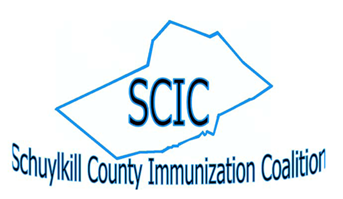 SCIC Meeting Minutes – 7/12/2019Attendees: 	Donna Allen (Nurse Family Partnership)			dallennfp@gmail.com		Duane Daniels (PA DOH)					dudaniels@pa.gov		Kim Jones (Primary Health Network)			kjones@primary-health.netJohn Matz (Sch. Co. Emergency Management Agency)	jmatz@co.schuylkill.pa.us	Cindy Ebling (PSU – Schuylkill)				cuf460@PennStateOffice365.onmicrosoft.comJenny Wagner (Diakon Community Services)		wagnerje@diakon.orgNote:  Gail, Marianne and Carl were unable to attend and send regards.Welcome/Introductions Donna Allen from Nurse Family Partnership was welcomed and introduced to the other membersNew BusinessBrenna Traver, Penn State Schuylkill, received CDC Immunization Champion Award at PAIC ConferenceBrenna mentioned to Cindy that bringing the Outbreak Exhibit to campus was easy; promoting it was the hard partOld BusinessPlans for Immunization ClinicDoses of Vaccines- Jenny has contacted Walgreens, DOH State Health Center in Pottsville, and St. Luke’s to   request flu vaccine donations; waiting to hear back; she will contact Geisinger- Duane will contact Sharon Lawrence from DOH Health Center in Pottsville- offer immunizations to adults only- flu vaccines needed:  age 18-65 and 65+      - to request 1000 doses2.   Clinic Location IdeasShenandoah and Mahanoy Area School DistrictsJenny to check on dates of Back to School Nights at elementary schoolsKim suggested Public Book Nights at schoolsChild Development Kim suggested contacting Mary Ann Devlin to piggy-back on Parent NightsKim suggested asking Family Advocates to help promote the flu shotsNurse Family PartnershipFood BanksJohn asked if need to pre-register people; Kim stated that recipients of food bank were already registeredTime Frame- Fall      4.   Staff/Volunteers for Clinic(s)- Volunteers to give shots:  Cindy, Duane (if available); Cindy to check with student nurses- Volunteers to help:  Jenny, etc.- Kim suggested Shenandoah Ambulance nurses	      5.   Educational Video		- Look for local experts to do roundtable discussion about value of vaccines                              - short video clip added at end of discussion; local resources shared; clinic(s) announced     - Cindy to ask Dr. Bilinski and Dr. Decolli about their availability and if they know of parents        who could share testimonies (early evening hours)     - Donna to check on parent testimony     - Kim to ask a Nurse Practitioner from Primary Health Network for roundtable discussion                                        - John made connection with John Hoke who has video equipment and volunteered to do video    and editing                         - John to do outline of information to be covered in video                        - to use CDC video clip as well; Jenny to share on-line videos                        - roundtable video to be posted on websites (community-based organizations, schools, etc.) 		- Goal:  completed video before September 1; members to contact group with action step                           results between now and next meeting                  6.   Promotion of Clinic(s)PA Legislator Campaign by PAIC Board of DirectorsJenny sent letter to the local legislators (asking for support of immunization promotion and local events)PAIC Annual Meeting and PA Immunization Conference – 6/26, 6/27Brief summary by Cindy Ebling and Duane Daniels: great conference and Dr. Robinson was an exceptional speaker; vendors were great; Brenna Traver was honored to receive award; Secretary of Health spoke about TDAP re-vaccination issueNext Meeting:  13 September 2019 at 8:30 am at PSU Schuylkill, C-Building Room 100Future Meetings:8 November 2019All meetings will be held at 8:30 am on Penn State Schuylkill campus unless otherwise notified.WebsitesThe PAIC website can be found at: http://www.immunizepa.org/The SCIC website can be found at: http://www.immunizepa.org/schuylkill-county-immunization-coalition/The SCIC website can also be found by going to “Local Coalitions” tab on the PAIC website.